Worlingworth CEVC Primary School
Cherish All, Achieve Together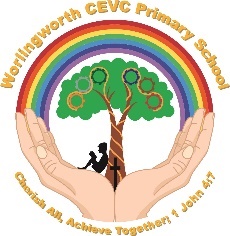 Teacher – Person SpecificationJob Title/Post: TeacherResponsible to: HeadteacherEssentialDesirableQualificationsQualified Teacher StatusOther qualifications/CPD specific to primary school teaching and/or leadershipExperience and Skills - TeachingExcellent interpersonal, communication and organisational skillsSuccess in teaching of children, with a clear understanding of the teaching provision requiredDetailed understanding of the Primary Curriculum including Mastery in Maths and the development of reading skillsClarity of thinking on what constitutes high quality learning, and effective curriculum provisionKnowledge of how inclusion can be achieved in the classroomAn appreciation of the need to plan the curriculum and to keep appropriate recordsUnderstanding and experience of using assessment practicesThorough understanding of safeguarding children.Have an interest and ability in ICT and its opportunities for learningKnowledge of the Early Years curriculum Experience of administering baseline assessmentsExperience of working with Read Write Inc phonics programmeExperience of working with children with SENDExperience and Skills – Leading othersExperience of leading a curriculum areaKnowledge of the teacher’s standardsExperience of coaching/mentoring colleagues or studentteachersBe approachableDeal sensitively with peopleThink creatively and imaginatively  to solve problems and identify opportunitiesExperience of observing and monitoring the quality of teaching and learningSchool EthosAn ability to be a personal role model of professionalism, having high expectations of self and othersAn understanding of the need for equality of opportunityA belief in child centred, holistic and life-long learningUpholding and modelling our school Rainbow Values and Christian EthosRelationshipsAbility to develop and maintain positive relationships with children and adultsCommitment to working with parents/carers as partners in learningCommitment to further development of strong links with parents/carers and communityKnowledge and understanding of the social and emotional aspects of learning including developing emotional literacy and how this can help behaviour managementPersonal Qualities and AttributesEmphasis on putting the children firstCommitment to raising achievementAbility to communicate effectively in oral and written forms and using ICTAble to build and sustain good relationshipsGood sense of humourAlways meets deadlinesCommunicates effectivelyAmbitious for the schoolAdaptability to changing circumstances and new ideasHave the temperament to remain calm at all timesHave the ability to demonstrate a fair, unbiased and equitable approach to all situationsAn acknowledgement that learning  is funPersonal commitment to working within a teamHave a positive attitude and enthusiasm for all aspects of school lifeAbility to be evaluative and accept adviceEvidence of personal commitment to professional development.